Vláda rozhodla s účinností od 16. března 2020 od 0.00 do 24. března 2020 do 6.00 o zákazu volného pohybu osob na území České republiky s výjimkou cest do zaměstnání, do zdravotnických zařízení, za rodinou a dalších nezbytných cest.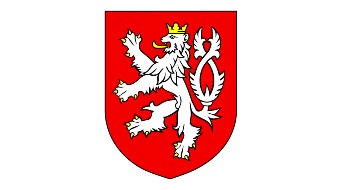 USNESENÍ
VLÁDY ČESKÉ REPUBLIKY
ze dne 15. března 2020 č. 215
o přijetí krizového opatření
V návaznosti na usnesení vlády č. 194 ze dne 12. března 2020, kterým vláda v souladu s čl. 5 a 6 ústavního zákona č. 110/1998 Sb., o bezpečnosti České republiky, vyhlásila pro území České republiky z důvodu ohrožení zdraví v souvislosti s prokázáním výskytu koronaviru /označovaný jako SARS CoV-2/ na území České republiky nouzový stav a ve smyslu § 5 písm. a) až e) a § 6 zákona č. 240/2000 Sb., o krizovém řízení a o změně některých zákonů (krizový zákon), ve znění pozdějších předpisů, pro řešení vzniklé krizové situace, rozhodla o přijetí krizových opatření, tímto ve smyslu ustanovení § 5 písm. c) a § 6 odst. 1 písm. b) krizového zákona.Vláda s účinností ode dne 16. března 2020 od 00:00 hod. do dne 24. března 2020 do 6:00 hod.I. zakazuje volný pohyb osob na území celé České republiky s výjimkou:a) cest do zaměstnání a k výkonu podnikatelské nebo jiné obdobné činnosti,b) nezbytných cest za rodinou nebo osobami blízkými,c) cest nezbytně nutných k obstarávání základních životních potřeb (např. nákup potravin, léků a zdravotnických prostředků, hygienického zboží, kosmetiky a jiného drogistického zboží, krmiv a dalších potřeb pro zvířata), včetně potřeb příbuzných a osob blízkých, zajištění péče o děti, zajištění péče o zvířata, využívání nezbytných finančních a poštovních služeb, doplnění pohonných hmot,d) cest nezbytně nutných k zajištění potřeb a služeb podle písmene c) pro jinou osobu (např. dobrovolnictví, sousedská výpomoc),e) cest do zdravotnických zařízení a zařízení sociálních služeb, včetně zajištění nezbytného doprovodu příbuzných a osob blízkých, a zařízení veterinární péče,f) cest za účelem vyřízení neodkladných úředních záležitostí, včetně zajištění nezbytného doprovodu příbuzných a osob blízkých,g) výkonu povolání nebo činností sloužících k zajištění     1. bezpečnosti, vnitřního pořádku a řešení krizové situace,     2. ochrany zdraví, poskytování zdravotní nebo sociální péče, včetně dobrovolnické činnosti,     3. individuální duchovní péče a služby,     4. veřejné hromadné dopravy a další infrastruktury,

     5. služeb pro obyvatele, včetně zásobování a rozvážkové služby,     6. veterinární péče,h) pobytu v přírodě nebo parcích,i) cest zpět do místa svého bydliště,j) pohřbů;
 II. nařizujea) osobám pobývajícím na území České republiky omezit pohyb na veřejně dostupných místech na dobu nezbytně nutnou a pobývat v místě svého bydliště s výjimkou případů uvedených v bodu I písm. a) až i),b) omezit kontakty s jinými osobami na nezbytně nutnou míru;III. doporučujea) zaměstnavatelům     1. využívat nejvyšší možnou měrou práci na dálku, pokud ji zaměstnanci mohou vykonávat v místě bydliště,     2. podporovat dovolené a placené volno pro zaměstnance a obdobné nástroje uvedené v kolektivní smlouvě,     3. omezit výkon prací, které nejsou významné pro zachování činnosti zaměstnavatele,b) zachovávat při kontaktu s ostatními osobami ve veřejných prostorách odstup nejméně 2 metry (např. při nákupu),c) využívat z hygienických důvodů přednostně bezhotovostní platební styk,d) osobám zajišťujícím služby podle bodu I písm. g) omezit přímý kontakt se zákazníky,e) provozovatelům veřejných služeb (např. obchody, nákupní centra, pošty), aby v prostorách svých provozoven a prostorách využívaných k přístupu do provozoven:     1. vytvořili podmínky pro dodržování odstupu mezi osobami alespoň 2 metry,     2. zajistili zvýšená hygienická opatření (zejména dezinfekci);

IV. zrušuje1. bod I. 1. usnesení vlády České republiky č. 199 ze dne 12. března 2020,2. bod 2 usnesení vlády České republiky č. 208 ze dne 13. března 2020.Provedou:
členové vlády,
vedoucí ostatních ústředních správních úřadůNa vědomí:
hejtmani,
primátor hlavního města Prahy,
primátoři, starostové
Ing. Andrej Babiš, v. r.
předseda vlády